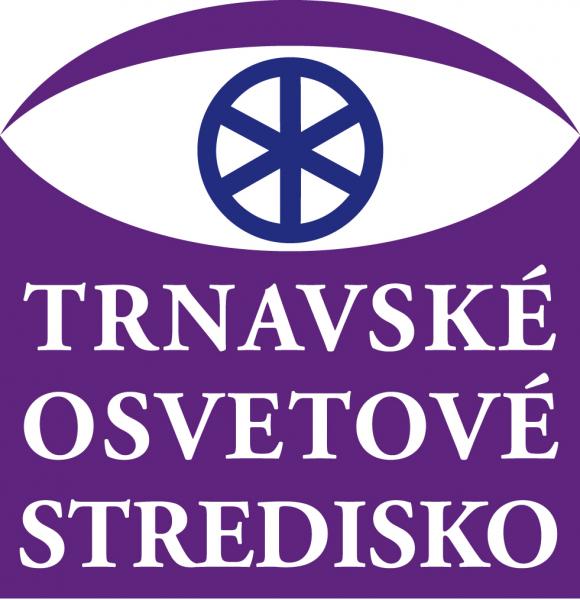 PROPOZÍCIEDETSKÝ FESTIVAL ĽUDOVEJ HUDBY 2020regionálna postupová súťaž a prehliadka hudobného folklóru detíTrnavské osvetové strediskoorganizujeregionálnu súťažnú prehliadku detských ľudových hudieb, speváckych skupín, sólistov spevákov a inštrumentalistovDETSKÝ FESTIVAL ĽUDOVEJ HUDBYPROPOZÍCIEVyhlasovateľ: Národné osvetové centrum z poverenia Ministerstva kultúry SR Organizátor: Trnavské osvetové strediskoTermín: 16. 04. 2020, o 13,00 hodMiesto: KD Križovany nad DudváhomCharakteristika súťaže 1. Regionálna súťaž Detský festival ľudovej hudby  je základným stupňom súťaže, vrcholným podujatím je celoštátna súťaž Vidiečanova Habovka2. Súťaž je určená deťom a mládeži3. Súťažiť môžu detské ľudové hudby, detské spevácke skupiny, sólisti speváci a sólisti inštrumentalisti4. Súťaž nie je tematicky zameraná ani vymedzená5. Súťaž sa koná každé dva rokyCiele súťažeHlavným cieľom súťaže je nadobúdanie vedomostí, rozvíjanie zručností a umelecko-odborný rast kolektívov a jednotlivcov prostredníctvom poznávania, realizácie a prezentácie umeleckej tvorby v oblasti hudobného folklórupodporovať a rozvíjať pozitívny vzťah detí k tradičnej ľudovej kultúre a podnecovať ich k aktívnej činnosti v tejto oblasti;umožniť prezentovať výsledky svojej práce na verejnosti a konfrontovať ich s výsledkami iných;poskytnúť priestor na vzájomnú konzultáciu a diskusiu členov a vedúcich kolektívov s členmi odbornej poroty;aktivizovať interpretov a priaznivcov hudobného folklóru k tomu, aby vyhľadávali, spracúvali a interpretovali hudobný materiál s dôrazom na dodržiavanie a rozvíjanie štýlových interpretačných znakov tradičnej ľudovej hudby z územia Slovenska;podporiť existenciu a činnosť hudobných kolektívov a sólistov interpretujúcich ľudovú hudbu;objavovať nové spevácke a muzikantské talenty v oblasti interpretácie ľudovej hudby. Súťažné kategórieI. Ľudové hudbyPočet členov: 3 – 8 Trvanie súťažného čísla: 3 – 5 minútNástrojové zloženie: musí obsahovať tie hudobné nástroje, ktoré v tradičnej slovenskej ansámblovej hudbe plnia melodickú, resp. harmonicko-rytmickú funkciu, t. j. husle, kontra, kontrabas. Alternatívou husľovej, alebo violovej kontry môže byť akordeón. Takéto základné nástrojové obsadenie môže byť doplnené o ďalšie sprievodné hudobné nástroje zodpovedajúce hudobnej tradícii regiónu, z ktorého pochádza spracovaný hudobný materiál. Povolenou výnimkou sú iné typy regionálnych hudobných zoskupení, ako napríklad sláčikové hudby s malou basou, citarové hudby, gajdošské muziky, nástrojové zoskupenia s heligónkou.Zobcová a priečna flauta nepatria do inštrumentára tradičnej ľudovej hudby Slovenska.Hra z nôt nie je povolená!II. Spevácke skupiny Počet členov: 3 – 12.Trvanie súťažného čísla: 3 – 5 minút Hudobný sprievod je povolený v podobe jedného inštrumentalistu alebo ľudovej hudby bez obmedzenia veku.  III. Sólisti speváci, spevácke duáPočet členov: 1 – 2Trvanie súťažného čísla: 3 – 5 minútHudobný sprievod je povolený v podobe jedného inštrumentalistu alebo ľudovej hudby bez obmedzenia veku rešpektujúc tradičné spevné príležitostiIV. Sólisti inštrumentalistiPočet členov: 1Trvanie výstupu: 3 – 5 minútHudobný sprievod inštrumentalistu nie je povolený. Hudobný nástroj musí patriť do inštrumentára tradičnej ľudovej hudby z územia Slovenska a primárne spĺňať melodickú funkciu (pastierske píšťaly, gajdy, gajdica, ústna harmonika, heligónka, atď.)Za súťažné nástroje sa v tejto kategórii nepovažujú nástroje, ktoré sú iba rytmické (rapkáč, ozembuch, chrastidlo a pod.).Inštrumentalista môže spievať, avšak pri hodnotení sa prihliada najmä na inštrumentálny prejav. V rámci jedného súťažného čísla môže inštrumentalista hrať iba na jednom hudobnom nástroji. Podmienky pre súťažiacich 1. Na súťaži sa môžu zúčastniť všetky kolektívy a sólisti, ktorí sú členmi niektorého detského folklórneho súboru, folklórnej skupiny alebo pôsobia samostatne, vyvíjajú svoju umeleckú činnosť na území Slovenskej republiky a z tohto územia aj čerpajú hudobný folklórny materiál. 2. Do základného t.j. regionálneho kola súťaže sa súťažiaci prihlasujú podľa miesta svojho pôsobenia, alebo bydliska. 3. Do súťaže sa účinkujúci prihlasujú vyplnením elektronického formulára na stránke Národného osvetového centra http://www.nocka.sk/sutaze-a-prehliadky/vidiecanovahabovka/ , v časti „Chcem sa prihlásiť“.Súťažné podmienky Účinkujúci prechádza všetkými stupňami súťaže s tým istým súťažným vystúpením, ktoré uvedie v základnom stupni súťaže.Trvanie súťažného čísla musí byť v rozsahu 3 – 5 minút. V roku konania celoštátneho kola súťaže musí mať súťažiaci maximálny vek 16 rokov. Výnimkou je hráč na kontrabase, husľovej alebo violovej kontre v kategórii ľudové hudby, ktorý môže mať v roku konania celoštátneho kola súťaže maximálne 18 rokov. Odporúča sa interpretovať hudobný materiál regiónu, z ktorého pochádza interpret/interpreti. Kritéria hodnoteniaVšeobecnerepertoár – výber piesní adekvátny veku interpretov a ich interpretačným schopnostiam; dramaturgická výstavba a scénické spracovanie tematicky uceleného súťažného čísla; spracovanie hudobného materiálu zo zvukových, filmových a písomných prameňov; dodržiavanie a zvládnutie lokálnych a regionálnych štýlovo-interpretačných znakov;technická a interpretačná úroveň súťažiacich a celkový dojemv kategórii ľudové hudby: a. intonácia a súhra celého hudobného zoskupenia,b. technika hry na jednotlivých hudobných nástrojoch;c. vhodnosť výberu nástrojového obsadenia vo vzťahu k  interpretovanému (lokálnemu, regionálnemu) hudobnému materiálu;d. dodržiavanie a zvládnutie štýlovo-interpretačných znakov ansámblového prejavu (variačná technika, harmonicko-rytmický sprievod, a pod.).v kategórii spevácke skupiny: a. kvalita hlasov (farba, rozsah)b. intonácia;c. vyváženosť a proporčné zastúpenie jednotlivých hlasov a súzvuk v rámci skupinového spevu;d. dodržiavanie štýlotvorných vokálnych prvkov typických pre vybranú  lokalitu alebo región (dodržiavanie vedenia hlasov a ich proporčného zastúpenia, spôsob tvorenia tónu, predspev, frázovanie, výskanie a pod.).v kategórii  sólisti speváci, spevácke duá: a. kvalita hlasov (farba, rozsah), speváckeho dua;b. intonácia;c. vyváženosť a proporčné zastúpenie jednotlivých hlasov a súzvuk v rámci speváckeho dua;d. dodržiavanie štýlotvorných vokálnych prvkov typických pre danú lokalitu alebo región (dodržiavanie vedenia hlasov, spôsob tvorenia tónu, predspev, výskanie a pod.)v kategórii sólisti inštrumentalisti: a. technika hry;b. výber piesní zodpovedajúci typu nástroja;c. dodržiavanie a zvládnutie štýlovo - interpretačných znakov, typických pre danú lokalitu, alebo región;d. sprievodný spev, ak je v súlade s charakterom regiónu a typom hudobného nástroja (primárne sa však hodnotí hra na hudobnom nástroji)Výsledkom hodnotenia je zaradenie všetkých súťažiacich do zlatého, strieborného a bronzového pásma. Ďalej sa na nižších stupňoch súťaže udeľuje jeden priamy postup do vyššieho kola (na nižšom stupni súťaže môže porota v prípade vynikajúcich vystúpení udeliť návrh na postup ešte dvom súťažiacim jednotlivcom alebo kolektívom v každej kategórii)Záverečné ustanoveniaDeti do 15 rokov sú povinné prísť na súťaž v sprievode dospelej osoby (pedagóga, vedúceho súboru, rodiča alebo inej dospelej osoby), ktorá chráni ich bezpečnosť a rieši ich problémy organizačného, či sociálneho charakteru. Prihlásením do súťaže súťažiaci vyhlasuje, že jeho súťažné dielo má vysporiadané všetky práva viažuce sa k tomuto dielu, najmä autorské práva a nevzťahujú sa na ne práva tretích osôb. Súťažiaci prihlásením sa do súťaže udeľuje Národnému osvetovému centru a organizátorom jednotlivých kôl súťaže bezodplatný súhlas na použitie svojho umeleckého výkonu v zmysle príslušných ustanovení autorského zákona, a to najmä na vyhotovenie originálu i rozmnoženiny záznamu umeleckého výkonu, verejný prenos umeleckého výkonu a sprístupňovanie záznamu umeleckého výkonu verejnosti, na účely šírenia osvetovej činnosti v pôsobnosti organizátorov jednotlivých kôl súťaže a Národného osvetového centra. Súťažiaci zároveň súhlasí s použitím  svojej podobizne na propagačné účely. Súťažiaci vyhlasujú, že sa oboznámili s podmienkami spracúvania osobných údajov Národným osvetovým centrom, ktoré sú dostupné na www.nocka.sk alebo v Národnom osvetovom centre.Prípadné nahrávanie pre rozhlas či televíziu je viazané na súhlas výkonných umelcov bez nároku na odmenu k využitiu pre dokumentačné a propagačné nekomerčné účely TOS a NOC, k čomu vyhlasovateľ predpokladá súhlas všetkých zúčastnených.Zúčastnené kolektívy a jednotlivci sú povinní prispôsobiť sa stanoveným propozíciám a všetkým ekonomicko-organizačným zásadám a programovým zámerom súťažnej prehliadky.UPOZORNENIE!Základným stupňom tejto súťaže nie je okresná súťaž Putujeme za ľudovou piesňou, základným stupňom je  regionálna súťaž Detský festival ľudovej hudby, mnohokrát prichádza k mýleniu si pojmov, my ako organizátori berieme do regiónu  víťazov z okresných kôl Putujeme za ľudovou piesňou – z okresov Trnava, Hlohovec a Piešťany, ktorá je primárne určená žiakom ZŠ. Súťaž Detský festival ľudovej hudby je primárne určená deťom a mládeži, ktorí pôsobia v detskom folklórnom kolektíve, ľudovej hudbe, speváckej skupine alebo ako sólový spevák, či hráč na hudobný nástroj.  Prihlásiť sa do súťaže je potrebné cez prihlasovací systém NOC na stránke www.nocka.sk  v sekcii Súťaže a prehliadky do 31. marca 2020